ZAJĘCIA ROZWIJAJĄCE KREATYWNOŚĆPROPOZYCJA ZAJĘĆ DLA UCZNIÓW KL. III SSPdP d08.05.2020KWIATY W MOIM DOMUProszę, aby na miarę możliwości zaprosić Michała i Konrada do działań związanych z pielęgnacją roślin doniczkowych. Może dzisiaj to panowie podleją kwiaty, poobrywają obsuszone liście albo nawet jeśli potrzeba to przesadzą rośliny. Na koniec propozycja wykonania pracy plastycznej. Proszę wypełnić kolorami rysunek. Technika dowolna, można wykorzystać kredki, farby lub wykleić plasteliną.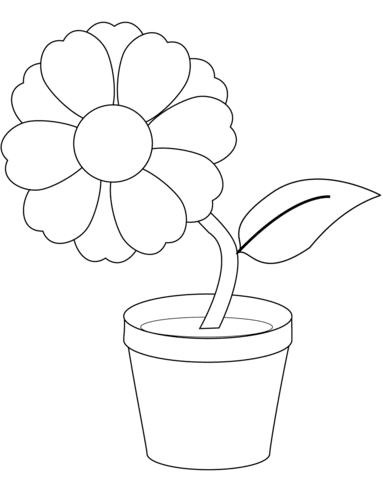 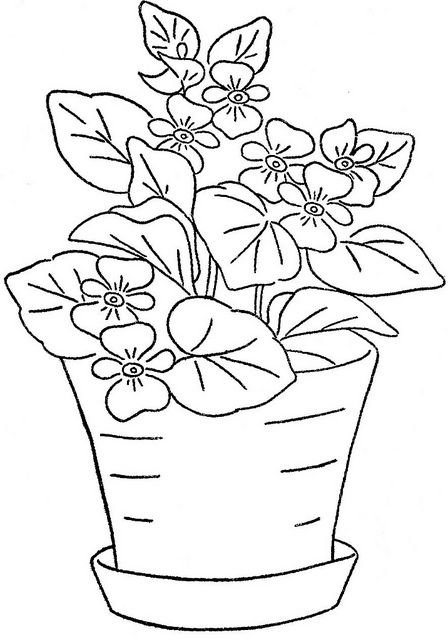 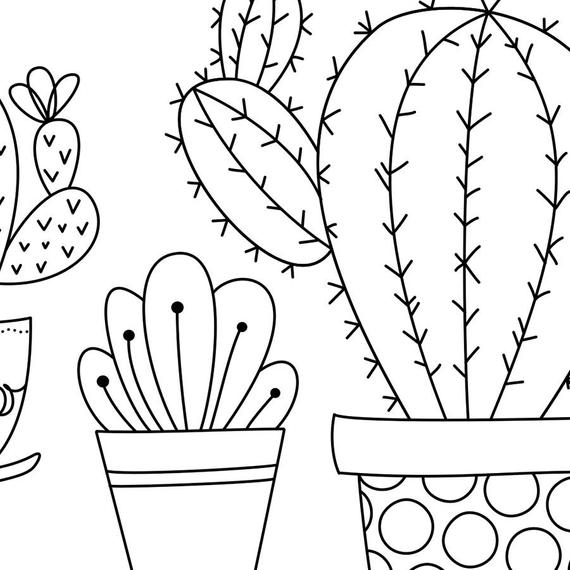 